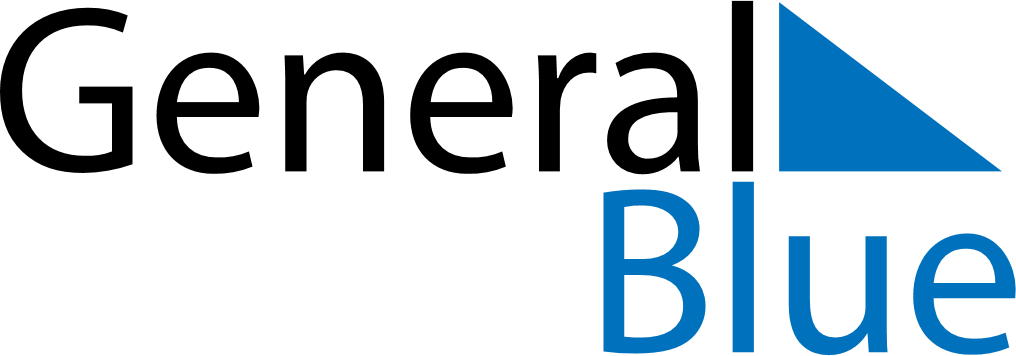 June 2026June 2026June 2026BahamasBahamasSundayMondayTuesdayWednesdayThursdayFridaySaturday123456Randol Fawkes Labour Day789101112131415161718192021222324252627282930